ПРОФЕСИОНАЛНА ГИМНАЗИЯ ПО ТУРИЗЪМ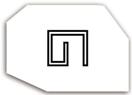 гр. Самоков, обл. Софийска ПК 2000, ул.“Софийско шосе” №18, директор: тел/факс: 0722/6 64 27;web site: www.pgtsamokov.org; e-mail:pgtsamokov@abv.bgКОНСПЕКТза провеждане на приравнителни изпити; изпити за определяне на срочна или на годишна оценка по учебен предмет или модул (поправителни и изпити за промяна на годишна оценка – за ХI клас и за ХII клас;  изпити за промяна на окончателна оценка при завършване на първи и на втори гимназиален етап на средното образование); за промяна на оценката.КОНСПЕКТ  ПО ФИЛОСОФИЯДЕВЕТИ КЛАСI. ФИЛОСОФИЯ, ЦЕННОСТИ, НОРМИЦенности и блага.Какво представляват нормите?Философско изследване и рационалност. Философия и диалог. Правила за водене на диалог.II. СВОБОДА, НОРМИ И ЧОВЕШКИ ЦЕЛИСвободата като ценност. Свобода и отговорност.Свобода и човешко достойнство. Човекът – свободен и несвободен.Етика и морал. Етическите теории. Етическите категории.Добро и зло. За добродетелта и добрия живот. Религия и етика.Смисъл на живота. Животът с другите. Границите на етиката.III. КРАСОТАТА И ИЗКУСТВОТО КАТО ФИЛОСОФСКИ ПРОБЛЕМИОт етика към естетика. Естетическият вкус. Философки теории за изкуството. Изкуството и тълкуването на света.Творчество и катарзис. Свободата и смисълът на изкуството. Доброто и красивото.Препоръчителна литература:Учебник по философия за 9 клас, издателство: „ Педагог 6 “ИЗГОТВИЛ:..................( Оля Георгиева )